2012 SR-30 SN 4152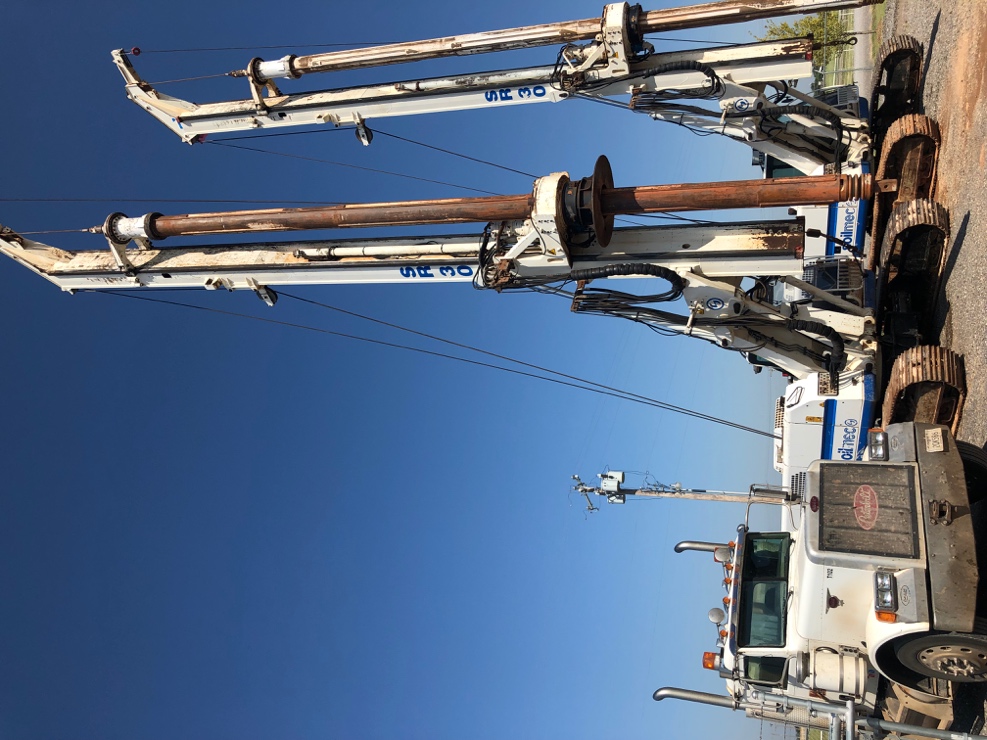 9297 hours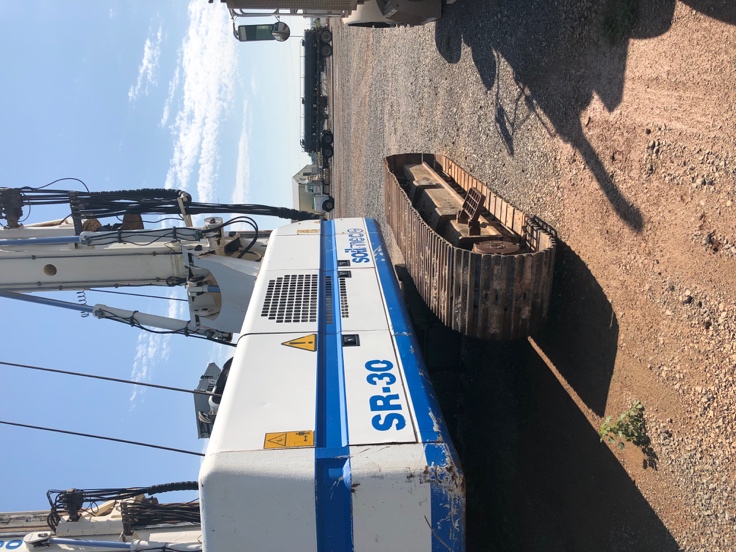 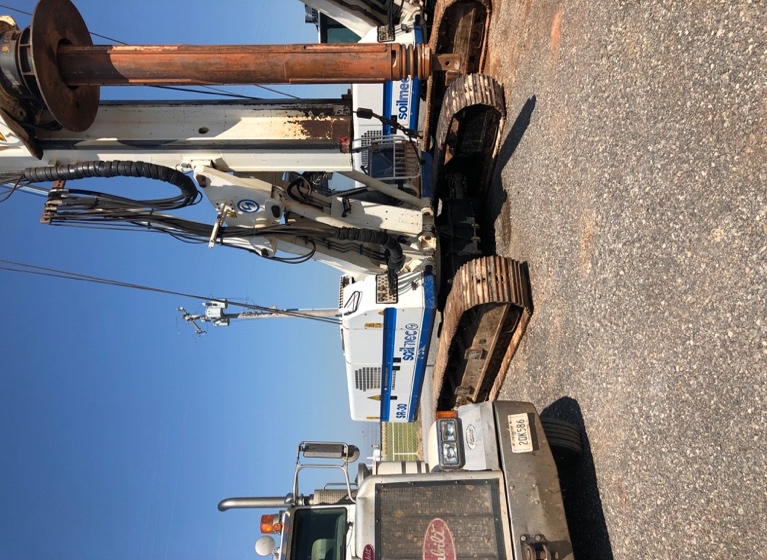 4x12.5m Kelly Bar$249,000